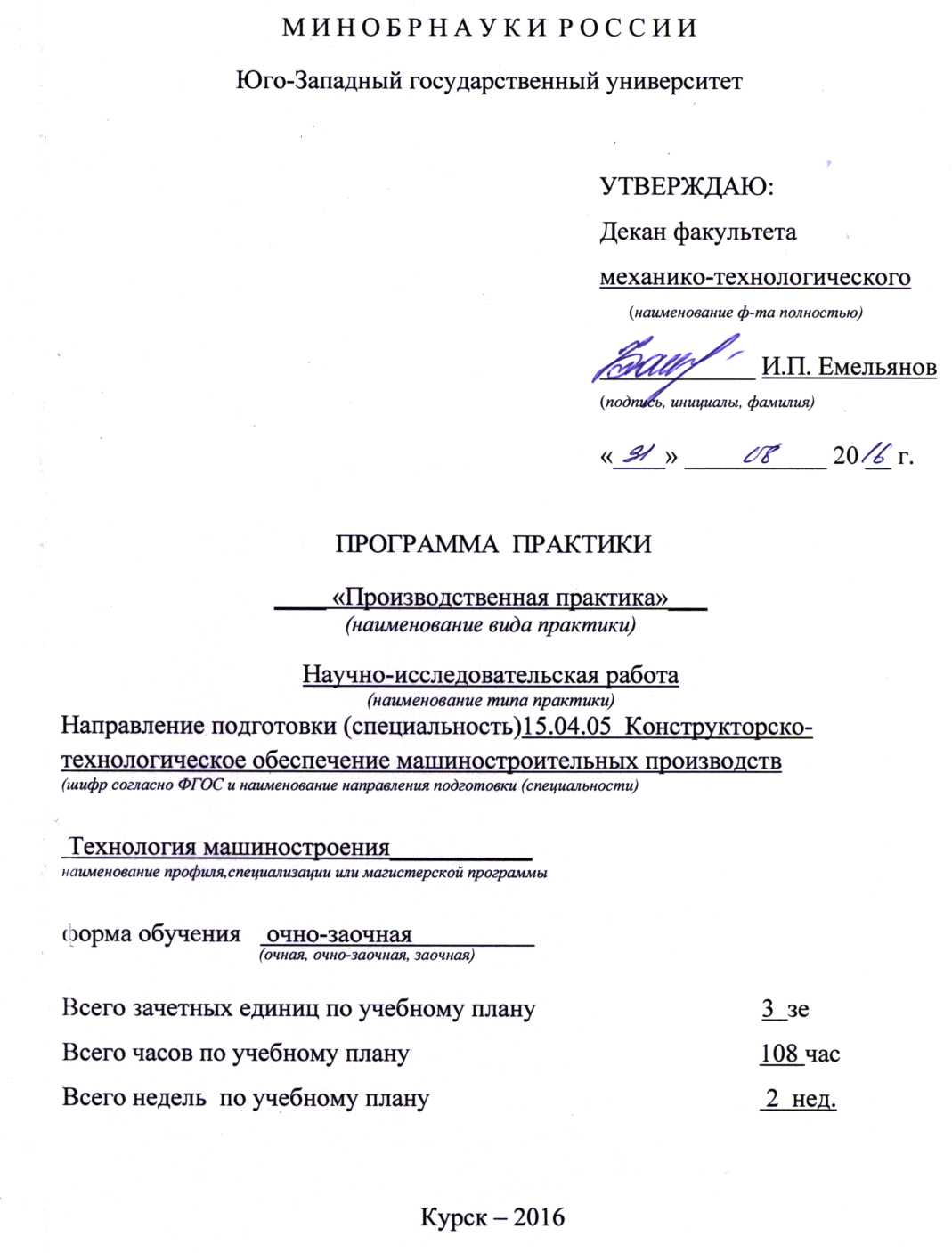 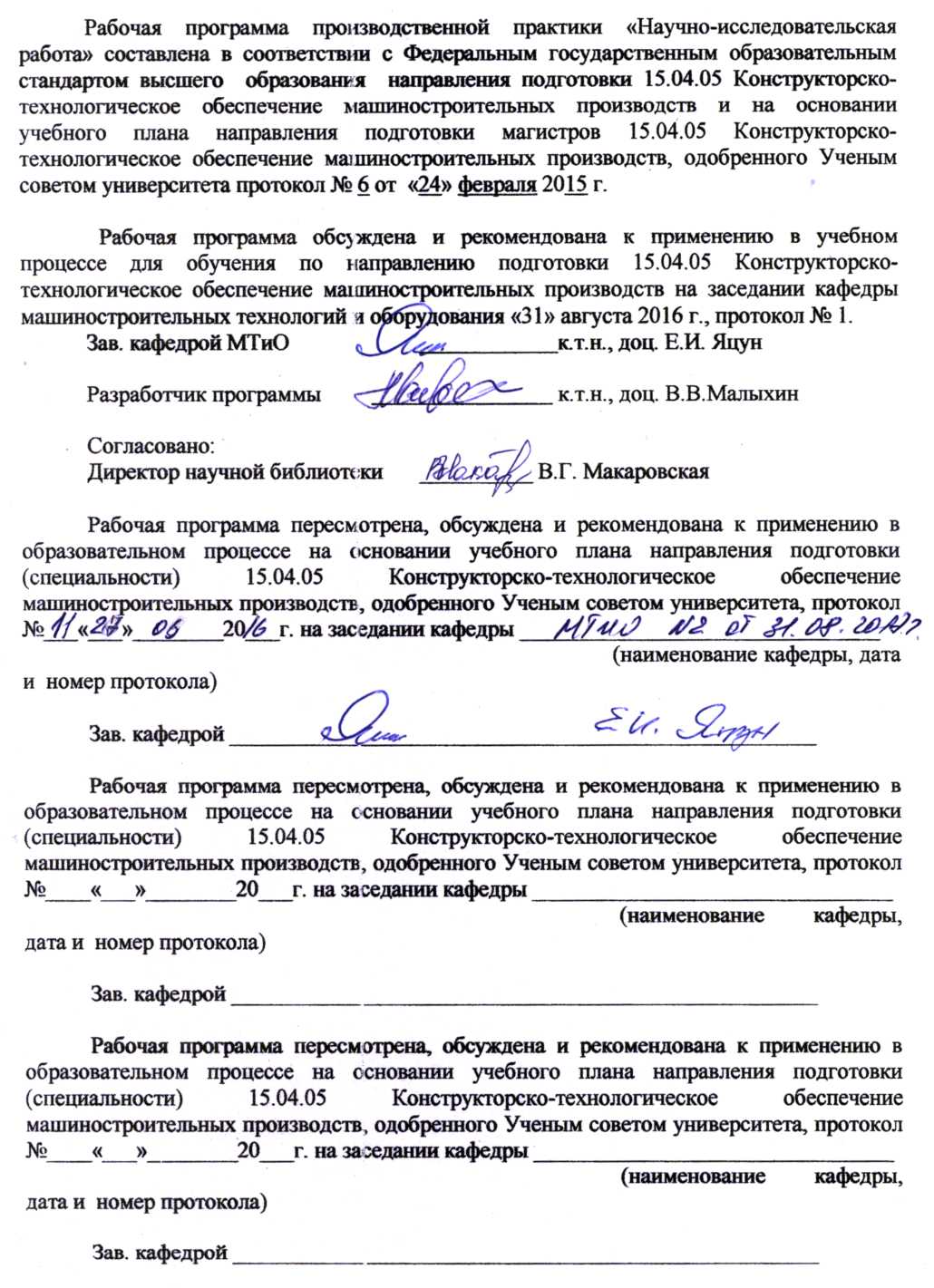 1 Цель и задачи практики, планируемые результаты обучения, соотнесенные с планируемыми результатами освоения образовательной программы1.1. Цели практики    Основными целями проведения практики «Научно-исследовательская работа» являются:- закрепление и расширение теоретических и практических знаний, полученных в период обучения;-выработка практических навыков, способностей и умений в будущей профессиональной деятельности или в отдельных ее разделах;- соотнесение характера обучения студентов с требованиями современной жизни;- сокращение послевузовской адаптации выпускника.    Производственная практика по виду  «Научно-исследовательская работа» проводится с целью формирования высококвалифицированного специалиста - научного работника, обеспечения его научной идеологией математической формализации эмпирических массивов данных различных экспериментальных исследований, способностью анализировать, выдвигать и обосновывать научные гипотезы математического моделирования, проводить их через систему научной разработки, аналитического и статистического обоснования, проводится на передовых машиностроительных предприятиях или в учебных лабораториях автоматизированного проектирования вуза.1.2. Задачи практики Формирование умений и навыков по следующим направлениям деятельности: овладение принципами математического моделирования на основе оценки минимума квадратов отклонений ошибок эксперимента, проведение основных статистических обоснований моделей с использованием фундаментальных основ логики моделирования, какими являются методы дисперсионного, ковариационного, корреляционного и регрессионного анализов.1.3. Планируемые результаты обучения, при прохождении практики, соотнесенные с планируемыми результатами освоения образовательной программыСтудент на момент начала практики должен знать: научные и методологические основы теории вероятностей и математической статистики, планирования, организации и проведения однофакторных и многофакторных экспериментов, методы создания планов многоуровневых экспериментов на основе латинских и греко-латинских квадратов и кубов, двухуровневых полных и дробных экспериментов.В процессе практики студент должен приобрести навыки организации и планирования инженерного и научного эксперимента, реализации алгоритмов дисперсионного, регрессионного, корреляционного, ковариационного анализов экспериментальных данных, применения получаемых выводов и математических моделей для оптимального решения технологических задач в области машиностроения;– уметь планировать и проводить научные и проектные исследования; –  использовать методы оценки результатов исследований и проектной деятельности; –  оформлять и представлять результаты проведённой исследовательской работы. – владеть: приёмами постановки целей и задач научных и проектных исследований;–  иметь системное представление о развитии науки и техники.1.4. Компетенции, формируемые в результате освоения научно-исследовательской работыСтудент, прошедший практику по научно-исследовательской работе должен обладать следующими компетенциями:способностью проводить анализ состояния и динамики функционирования машиностроительных производств и их элементов с использованием надлежащих современных методов и средств анализа, участвовать в разработке методик и программ испытаний изделий, элементов машиностроительных производств, осуществлять метрологическую поверку основных средств измерения показателей качества выпускаемой продукции, проводить исследования появления брака в производстве и разрабатывать мероприятия по его сокращению и устранению (ПК-8);способностью выполнять работы по стандартизации и сертификации продукции, технологических процессов, средств и систем машиностроительных производств, разрабатывать мероприятия по комплексному эффективному использованию сырья и ресурсов, замене дефицитных материалов, изысканию повторного использования отходов производств и их утилизации, по обеспечению надежности и безопасности производства, стабильности его функционирования, по обеспечению экологической безопасности (ПК-9); способностью осознавать основные проблемы своей предметной области при решении которых возникает необходимость в сложных задачах выбора, требующих использования современных научных методов исследования, ориентироваться в постановке задач и определять пути поиска и средства их решения, применять знания о современных методах исследования, ставить и решать прикладные исследовательские задачи (ПК-15);способностью проводить научные эксперименты, оценивать результаты исследований, сравнивать новые экспериментальные данные с данными принятых моделей для проверки их адекватности и при необходимости предлагать изменения для улучшения моделей, выполнять математическое моделирование процессов, средств и систем машиностроительных производств с использованием современных технологий проведения научных исследований, разрабатывать теоретические модели, позволяющие исследовать качество выпускаемых изделий, технологических процессов, средств и систем машиностроительных производств (ПК-16);способностью использовать научные результаты и известные научные методы и способы для решения новых научных и технических проблем, проблемно - ориентированные методы анализа, синтеза и оптимизации конструкторско- технологической подготовки машиностроительных производств, разрабатывать их алгоритмическое и программное обеспечение (ПК-17);           способностью разрабатывать методики, рабочие планы и программы проведения научных исследований и перспективных технических разработок, готовить отдельные задания для исполнителей, научно-технические отчеты, обзоры и публикации по результатам выполненных исследований, управлять результатами научно-исследовательской деятельности и коммерциализации прав на объекты интеллектуальной собственности, осуществлять ее фиксацию и защиту, оформлять, представлять и докладывать результаты выполненной научно-исследовательской работы (ПК-18);способностью к профессиональной эксплуатации современного оборудования и приборов (в соответствии с основной образовательной программой магистратуры) (ПК-19).2 Место практики в структуре образовательной программыПроизводственная практика «Научно-исследовательская работа» относится к разделу Б2.П.2   «Практики» вариативной части, 2 курс, 4 семестр обучения федерального государственного образовательного стандарта высшего профессионального образования по направлению подготовки магистра 15.04.05  «Конструкторско-технологическое обеспечение машиностроительных производств». В основу компетентностного подхода и структуры рабочей программы практики, входящей в цикл профессиональных дисциплин для данного направления подготовки магистров, положены следующие принципы:- преемственность с действующими ФГОС ВПО 3-го поколения, сохранение традиций российской высшей школы и накопленного опыта подготовки выпускников различного уровня и различных направлений;- сохранение высокого уровня фундаментальной подготовки как основы общенаучных, профессиональных, социально-личностных и общекультурных компетенций, способности успешно работать в новых, быстро развивающихся областях науки и техники, самостоятельно непрерывно приобретать новые знания, умения и навыка в этих областях.Практика Б2.П.2 «Научно-исследовательская работа» имеет логическую и содержательную часть с образовательным процессом, формируемым в соответствии с компетентностно-ориентированным подходом к образованию в рамках подготовки магистров.3 Содержание и объем практики Общая трудоемкость (объем) практики «Научно-исследовательская работа» составляет 3 зачетных единиц (з.е.), 108 часов.Практика «Научно-исследовательская работа» состоит из нескольких этапов: вводного, основного и заключительного.Таблица 1. Этапы производственной практики «Научно-исследовательская работа». 3.1. Содержание теоретических занятийТаблица 2 – Содержание теоретических занятий3.2. Содержание разделов научных исследований для самостоятельной работыРаздел 1 Принципы, методы, техника и технология инженерного и научного исследования. 1.1Введение и терминология. Понятие о проблемности исследуемой ситуации, предмете и объекте исследования. 1.2. Классификация методов научного познания. Наблюдение, сравнение, измерение и эксперимент. Понятие о принципах и методологии научного познания 1.3. Эксперимент как объект исследования. Основные характеристики эксперимента. План эксперимента, репликация, зависимые, независимые и внешние переменные. Оборудование для проведения эксперимента. Стандарты точности эксперимента. Оценка ошибок эксперимента. Таблицы общих характеристик эксперимента.Раздел 2. Классификация моделей. Задачи уменьшения числа переменных на стадии моделирования явлений, процессов, объектов2.1. Правила установления подобия оригинала и моделиПонятие о масштабах подобия безразмерных комплексах переменных величинПонятие о критериях подобия физических систем.2.4Основные положения общей теории размерности2.5. Общая методика получения критериев подобия и критериальных уравненийРасширение возможностей ПИ – теоремы. Анализ размерностей с использованием дифференцированных единиц измерения2.7. Примеры проектирования и планирования проектных исследований систем методом физического моделированияРаздел 3. Отсеивающие эксперименты3.1 Априорное ранжирование фактов3.2 Метод случайного баланса при отсеивающих экспериментах3.3 Использование неполных плановРаздел4. Технология формирования научного результата4.1.Определение оптимальных интервалов между экспериментальными данными 4.2.Порядок проведения эксперимента. Рандомизированные блоки: внешние переменные.4.3. Многофакторные эксперименты: классические планы 4.4.Многофакторные эксперименты: факторные планы 4.5. Планирование многофакторных двухуровневых экспериментов.Раздел5. Обоснование сущности, новизны и достоверности научного результата. 5.1.Основные принципы и модели, используемые для статистического анализа экспериментальных данных. Методы статистического анализа в оценке научных результатов.5.2 Задачи дисперсионного анализа. Понятие об однофакторном дисперсионном анализе. Многофакторный дисперсионный анализ. 5.3 .Метод корреляционного анализа. Функциональная, стохастическая и корреляционная зависимость. Условные средние. Корреляционная таблица. Отыскание параметров выборочного уравнения прямой линии. Выборочный коэффициент корреляции. Выборочное корреляционное отношение.5.4 Метод ковариационного анализа в оценке влияния неуправляемых факторов на выходные параметры технологической системы. Теоретическое обоснование метода. Схема практической реализации ковариационного анализа. 5.5.Метод регрессионного анализа в формировании систем экспериментальных данных.Раздел 6. Формы новизны научного результата. Достоверность научного результата6.1 Основы эффективного программирования. Параметрическое программирование.Выбор стратегии и инструмента, назначение параметров обработки. Бэкплот и верификация.4 Структура и примерное содержание отчета по практикеФорма и вид отчетности студентов о прохождении практики определяются с учетом требований ФГОС ВО и включают в себя дневник и отчет по практике. (титульный лист приведен в Приложении А).4.2 Структура отчета по практике НИР содержит структурные элементы, располагаемые в отчете в приведенной последовательности: - Титульный лист. - Реферат.Реферат содержит количественную характеристику отчета (число страниц, рисунков, таблиц, количество использованных источников, приложений и т.п.) и краткую текстовую часть. -  Содержание. -  Введение. 1. Сведения о профильной организации, на котором проходила практика: административное положение, структура профильной	организации,взаимодействие её отдельных частей, профиль деятельности, решаемые задачи. 2.Основная часть отчета (техническая, расчетно-технологическая, исследовательская, конструкторская, экономическая и т.п. части). 3. Специальная часть. 4. Обеспечение безопасности жизнедеятельности и охраны труда.  -  Заключение.     Изложение результатов выполнения практики в виде кратких, но принципиально необходимых доказательств, обоснований, разъяснений, анализов, оценок, обобщений и выводов. -  Список использованной литературы и источников. - Приложения (иллюстрации, таблицы, карты и т.п.).     В зависимости от особенностей практики отчет может содержать не все части, перечисленные выше.  В зависимости от особенностей практики по указанию руководителя практики отчет составляется каждым студентом индивидуально или группой студентов.5 Учебно-методическое обеспечение для самостоятельной работы	Учебно-методическое обеспечение для самостоятельной работы обучающихся по данной дисциплине организуется библиотекой университета.	Библиотечный фонд укомплектован учебной, методической и справочной литературой в соответствии с п. 8 данной РПД.	Имеется доступ к основным информационным образовательным ресурсам, информационной базе данных, возможностью выхода в Интернет (см. п. 8.3. данной РПД).Кафедра МТиО обеспечивает доступность всего необходимого учебно-методического и справочного материала, а также перечень вопросов для самостоятельного изучения; вопросы к экзамену.Изучение любой дисциплины необходимо начинать с изучения теоретических положений, воспользовавшись учебниками, учебными пособиями, либо конспектами лекций. Конспект лекций студенты обязаны вести на занятиях.6 Фонд оценочных средств для проведения промежуточной аттестации6.1 Перечень компетенций с указанием этапов их формирования в процессе освоения образовательной программыОценка успешности образовательного процесса в соответствии с принятой в университете концепцией балльно-рейтинговых оценок формируется следующим образом.Для контроля знаний студентов в течении семестра (до экзаменационной сессии) организуется текущий контроль, в ходе которого оценивается качество усвоения студентами теоретических разделов дисциплины, знаний, умений и навыков, полученных на лабораторных занятиях, а также в ходе выполнения курсовой работы и самостоятельной работы.Перечень компетенций, формируемых при изучении дисциплины приведен в разделе 1.3.	Этапы формирования компетенций представлены таблицей 6.1.	Таблица 6.1 – Этапы формирования компетенций6.2 Описание показателей и критериев оценивания компетенций на различных этапах их формирования, описание шкал оценивания Таблица 6.2 – Показатели и критерии определения уровня сформированности компетенций (частей компетенций)6.3 Типовые контрольные задания или иные материалы, необходимые для оценки знаний, умений, навыков и (или) опыта деятельности, характеризующих этапы формирования компетенций в процессе освоения образовательной программы Вопросы дискуссии по разделу (теме) 1. Какова роль промышленности и машиностроения в развитии дисциплины «Технология машиностроения»?Какие проекты и труды русских ученых создали основу технологии машиностроения как науки?Какие особенности технологии машиностроения как учебной дисциплины отличают ее от других специальных наук, изучаемых в вузах?Какие этапы технология машиностроения как наука прошла в своем
развитии?Каковы пути развития техники и технологии машиностроения на
современном этапе?Приведите примеры перспективных ресурсосберегающих технологий в автомобилестроении.Какова роль промышленности и машиностроения в развитии дисциплины «Технология машиностроения»?Какие проекты и труды русских ученых создали основу технологии машиностроения как науки?Какова нормативно-правовая база подготовки дипломированного
специалиста (квалификация — инженер)?Назовите области профессиональной деятельности дипломированного специалиста.Каковы объекты профессиональной деятельности инженера?Каковы виды профессиональной деятельности инженера?5 Сформулируйте основные задачи профессиональной деятельности
инженера.Назовите основные квалификационные требовании к инженеру-технологу производственного участка.Тест по разделу (теме) 1. ДЕТАЛЬ – изделие, изготовленное ….СБОРОЧНАЯ ЕДИНИЦА – изделие, ….УЗЕЛ – это…Набор отдельных деталей, служащее для совершения таких операции как сборка, сверление, фрезерование или для ремонта определенных узлов машин называетсяСистема подвижно соединенных деталей, предназначенная для преобразования движения одного или нескольких тел в целесообразные движения других тел, называетсяТиповые задачиТехнологический процесс — этоПроизводственный цикл — это отрезок времениСтруктурно технологический процесс делится на …Технологическая операция представляет собойТехнологическая операция характеризуется двумя признаками:Установом называетсяКейсыЗадачи 1.Общая характеристика методов обработки поверхностей заготовок деталей Точение (обтачивание и растачивание)Сверление, зенкерование и развертывание на токарных станкахНарезание резьбы на токарных станках. Обработка конических поверхностей на токарных станкахСтроганиеДолблениеФрезерование плоскостей, пазов, уступов.Нарезание зубчатых колес на фрезерных станках.Фрезерование фасонных поверхностейПротягивание. Прошивание.Обработка шпоночных и шлицевых отверситий.Сверление. Зенкерование. Развертывание.Задания для мозгового штурмаОбкатывание и раскатывание поверхностей заготовокКалибрование отверстий. Вибронакатывание.Алмазное выглаживаниеНаклепывание инструментами центробежно-ударного действияНакатывание рифленийЭлектрофизические и электрохимические методы обработкиЗубофрезерованиеЗубодолблениеЗубостроганиеШенингованиеЗадания для проверкиЕсли размер вала больше размера отверстия, то в соединении будетЗазором называетсяНатягом называетсяХарактер соединения двух деталей, зависящий от величины зазора или натяга, полученный при сборке узла, называетсяПодвижные посадки обеспечиваютНеподвижные (прессовые) посадки обеспечиваютПереходные посадки обеспечиваютПод допуском посадки понимаютВ переходных посадках допуск посадки равенДопуск посадки равенCписок контрольных вопросов по практике НИР1.Классификация моделей, терминология Понятие модели	2. Этапы моделирования3. Принципы классификации моделей4. Классификация логических моделей5. Классификация материальных моделей6. Подобие как основное свойство модели и оригинала7. Подобие оригинала и ЭВМ8. Примеры терминологии моделей9.Основные принципы моделирования.10. Правила установления подобия оригинала и модели11. Геометрическое моделирование (подобие)12. Аффинное подобие13. Физическое подобие. Виды физического подобия14.Масштабы кинематического и динамического подобия.15. Масштабы кинематического подобия16. Масштабы вращательного движения.17. Динамическое подобие18.Понятие о критериях подобия физических систем.19. Преобразование масштабов20. Установление индикаторов и критериев подобия21.Основные положения теории размерности.22. Классификация единиц измерения23. Классификация размерных величин24.Общая методика получения критериев подобия и критериальных уравнений.25. Понятие о ПИ-теореме26. Метод нулевых степеней27.Метод исключения размерностей.   Обоснование метода28.Пример получения критериев подобия методом исключения размерностей29.Расширение возможностей ПИ-теоремы.30. Анализ размерностей с использованием дифференцированных единиц измерения31. Примеры применения дифференцированных единиц измерения32.Алгоритмы проектирования и проектных исследований систем методом физического подобного моделирования.33.Пример проектирования резервуара для течения жидкости34. Проектирование ванны для размещения жидкого металла 35.Основы математической аналогии36.Принципы аналогии37. Сравнение подобия и аналогии38. Практика решения задач методом математической аналогии39.Принципы математического описания оригинала (системы, машины, процесса).40. Задачи математического описания41. Методы обработки данных исследования экспериментальных систем42.Получение расчетных автомоделей технико-экономических систем.43. Анализ простейших транспортных схем44. Анализ производственных систем45. Расчетные автомодели транспортных систем 46.Принципы установления связи модели и оригинала, математические описания которых имеют вид сходственных функций.47. Принцип подобия степенных комплексов48. Применение условных критериев подобия49. Принцип решения степенных комплексов методом разделения переменных.50.Решение задач математического подобного моделирования.51. Дополнительные условия подобия52. Решение задач подобия двух сходственных уравнений.53. Алгоритм математического подобного моделирования54.Приведение математических моделей к критериальной форме.55. Метод интегральных аналогов56. Примеры применения метода интегральных аналогов57.Приведение к критериальной форме математических моделей в виде суммы степенных комплексов.58. Метод Коши59. Минимизация суммы степенных комплексов с использованием критериев подобия60.Решение систем линейных алгебраических уравнений с использованием критериев подобия.61. Математическое моделирование в оптимизационных задачах исследования объектов и систем.62. Методы исследования математических моделей63. Характеристики методов оптимизационных исследований математических моделей64.Задачи математического программирования.65. Методы поиска экстремума унимодальных функций66. Методы направленного поиска67. Метода случайного поиска68. Методы математического программирования69.Приемы составления расчетных математических аналогов для ряда производственного-технологических и технико-экономических систем70. Методы обработки данных экспериментальных исследований как    источник получения математических описаний71. Основы регрессионного анализа.72.Задачи регрессионного анализа,73.Методы вычисления коэффициентов регрессии,74.Проверка уравнений регрессии. Простейшая обработка результатов экспериментов75.Метод наименьших квадратов,76.Методика планирования экспериментов77. Основы дисперсионного анализа. Примеры однофакторного и многофакторных анализов,78.Отсеивание и ранжирование экспериментов. Метод случайного баланса. Метод неполных планов.79. Основы корреляционного анализа.80. Математическое моделирование в оптимизационных задачах исследования объектов и систем. 81.Задачи, эффективно решаемые в рамках оптимизационного исследования: распределительные; управления запасами; замены оборудования; упорядочения и согласования; выбора оптимальных режимов движения; состязательные; поиска и др. 82. Постановка задачи оптимизационного исследования, выбор критерия оптимизации исследуемой системы; построение математической модели системы (процесса).83. Методы исследования математических моделей, проводимые при расчетном моделировании, как оптимизационные. 84. Основные методы исследования математической модели: аналитический, исследование с помощью численных методов, исследование методами случайного поиска. 85. Характеристики классических   методов оптимизационных исследований математических моделей: метод прямого перебора, классический метод дифференциального исчисления. Метод Лагранжа.86.Задачи математического программирования. Методы поиска экстремума унимодальных функций-  функций одной переменной, имеющих в интервале исследования один горб (впадину).87.Последовательные детерминированные методы поиска экстремума унимодальных функций: методы дихотомии, Фибоначчи и золотого сечения.88.Метод поочередного изменения параметров (метод покоординатного спуска, подъема, метод Гаусса-Зейделя). 89.Метод градиента. Один из самых распространенных методов поиска. Процесс оптимизации по методу градиента - определение направления наибольшего изменения целевой функции.90.Метод наискорейшего спуска (подъема) как разновидность метода градиента, шаг в направлении, обратном градиенту. Повышенная скорость сходимости существенное преимущество этого метода.91. Методы случайного поиска, оптимизации с намеренным введением элемента случайности. Виды поиска: ненаправленный случайный поиск, направленный случайный поиск без самообучения, направленный случайный поиск с самообучением.92.Имитационное моделирование. 93.Методы математического программирования для класса экстремальных задач с ограничениями типа равенств или неравенств.94. Задачи линейного программирования: универсальные: симплекс метод Данцига, метод разрешающих множителей академика Л.В. Канторовича.95.Специальные задачи линейного программирования: распределительный метод и его модификации, метод дифференциальных рент, венгерский метод и т.д.96.Задачи нелинейного программирования.97.Нелинейное программирование сепарабельных функций. 98.Динамическое программирование.99.Дискретное программирование.100.Стохастическое программирование.Регламент, определяющий процедуры оценивания знаний, умений и навыков определен положением ЮЗГУ П02.016-2012 «О балльно-рейтинговой оценке качества освоения образовательных программ».6.4 Рейтинговый контроль изучения дисциплиныТаблица 6.4 – Контроль изучения дисциплины7 Учебно-методическое и информационное обеспечение учебной дисциплины7.1 Основная и дополнительная учебная литература 1. Проектирование участков и цехов машиностроительных производств [Текст] : учебное пособие / А. Г. Схиртладзе [и др.] ; под ред. проф. В. В. Морозова. - 2-е изд., доп. и перераб. - Старый Оскол : ТНТ, 2011. - 452 с.2. Борисов, В.М. Основы технологии машиностроения [Электронный ресурс]  : учебное пособие / В.М. Борисов ; Министерство образования и науки Российской Федерации, Государственное образовательное учреждение высшего профессионального образования «Казанский национальный исследовательский технологический университет». - Казань : КГТУ, 2011. - 137 с. // Режим доступа -  http://biblioclub.ru/index.php?page=book&id=258356            Дополнительная литература3.  Виноградов, В. М. Технология машиностроения. Введение в специальность [Текст] : учебное пособие / В. М. Виноградов. - 3-е изд., стер. - М. : Академия, 2008. - 176 с. 4. Технология изготовления деталей на станках с ЧПУ [Текст] : учебное пособие / Ю. А. Бондаренко [и др.]. - Старый Оскол : ТНТ, 2007. - 292 с.5. Белов П.С. Основы технологии машиностроения [Электронный ресурс] : пособие по выполнению курсовой работы / П.С. Белов, А.Е. Афанасьев. – М.; Берлин : Директ-Медиа, 2015. – 117 с. // Режим доступа – http: // biblioclub/ru/index.php?page=book&id=2757517.2 Перечень методических указаний1. Оборудование, инструмент, схемы обработки деталей на металлорежущих станках [Электронный ресурс] : методические указания по выполнению лабораторных работ № 1-9 для студентов специальностей 151001.65 «Технология машиностроения» 151003.65 «Инструментальные системы машиностроительных производств», направление 151900.62 «Конструкторско-технологическое обеспечение машиностроительных производств» очной и очно-заочной форм обучения, а также специальности 071800 «Мехатроника», направления подготовки 220200.62 «Автоматизация и управление» / Юго-Западный государственный университет; сост. А.И. Скрипаль. Курск, 2012. - 31 с.7.3 Перечень ресурсов информационно-телекоммуникативной системы интернет.1. Электронная библиотека ЮЗГУ  http://www.lib.swsu.ru/2. Информационная система «Единое окно доступа к образовательным ресурсам» http://window.edu.ru/library3. Электронно-библиотечная система «Университетская библиотека online» http://www.biblioclub.ru4. http://smps.h18.ru/microcontroller.html5. http://www.shalatonin.bsu.by/docs/mk2.pdf6. http://kazus.ru/articles/68.html8 Перечень информационных технологийБаза данных кафедры по измерительным приборам.9 Материально-техническое обеспечение учебной дисциплиныСтандартно оборудованные лекционные аудитории. Для проведения отдельных занятий (по заявке) - выделение компьютерного класса, а также аудитории для проведения интерактивных лекций: видеопроектор, экран настенный, др. оборудование.При изучении дисциплины используются:компьютеры (компьютерный класс – аудитория а-28),Мультимедийный проекторЛицензионное программное обеспечение «КОМПАС-3D V13», «ГЕММА 3D».№ п/пРазделы (этапы) практикиВиды работ, включая самостоятельную работу магистрантовФормы текущего контроля и отчетности1          2341Вводный этап 1. Установочная конференция о задачах практики: общий инструктаж, инструктаж по использованию форм рабочих и отчетных документов. 2. Выдача студентам форм рабочих и отчетных документов по практике. 3. Встреча студентов с руководителями практики, обсуждение и утверждение индивидуальных заданий.Отметки в соответствующих документах о прохождении студентами инструктажа, о получении форм рабочих и отчетных документов для производственной практики НИР.2Основной этап 1. Выполнение своих обязанностей практикантами, определенными программой практики. 2. Анализ материалов, полученных на практике. 3. Подготовка отчета или реферата. Подготовка литературного обзора с обоснованием выбора темы магистерской диссертации, её актуальности ,научной новизны ,практической значимости ,целей и задач предстоящего исследования Обсуждение материалов, полученных на практике с руководителем практики. Подготовка реферата.3Заключительный этап1. Самостоятельный анализ итогов работы в ходе практики, написание и оформление отчетных материалов. 2. Оформление отчета по практике и его представление руководителям практики. 3. Защита реферата и итогового отчета по производственной практике НИР перед научным руководителем и комиссией (2 часа).Итоговый отчет по практике НИР: а) оформленный реферат; б) методические разработки проведенных занятий;в) отчет практиканта о прохождении практики; г) отзыв руководителя.Оценка: дифференцированный зачет.№ п/пРаздел учебной дисциплиныВиды учебной деятельности (в часах)Виды учебной деятельности (в часах)Виды учебной деятельности (в часах)Учебнометодические материалыФормы текущего контроля успеваемости Форма промежуточной аттестацииКомпетенции№ п/пРаздел учебной дисциплинылклбпрУчебнометодические материалыФормы текущего контроля успеваемости Форма промежуточной аттестацииКомпетенции123456781Общий инструктаж по технике безопасности на предприятии.История предприятия и его роль в отраслевой структуре; номенклатура изделий, выпускаемых предприятием, перспективы развития предприятия; организационная структура управления предприятием, режим работы предприятия.Значение производственной практики при подготовке магистров.2--КО ПК-8,ПК-15,ПК-16,ПК-17ПК-18,ПК-19Код компетенции, содержание компетенцииДисциплины (модули) при изучении которых формируется данная компетенция12ПК-8Филисофия, инностранный язык, экономическая теория, математика, физика, химия,  информатика, начертательная геометрия и нженерная графика, основы технологии машиностроения,  процессы и операции формообразования, социология, нормирование точности, элективные курсы по физической культуре, методы оценки технического уровня в машиностроении, основы инновационнй деятельности, управление нововведениями, надежность технологических систем, автоматизация производственных процессов в машиностроении, введение в специальность.ПК-9Проектирование машиностроительного производства Технология автоматизированного машиностроения CAE-системы в инструментальном проектировании Автоматизированное проектирование инструментов Проектирование инструмента для обработки сложнопрофильных поверхностейПрактика по получению профессиональных умений и опыта профессиональной деятельности (технологическая практика)ПК-15Теоретическая механика, теория машин и механизмов, теория автоматического управления, основы технологии машиностроения, экономика машиностроительных производств, методы оценки технического уровня в машиностроении, оценка конкурентноспособности, введение в специальностьПК-16информатика, информационная поддержка жизненного цикла продукции, управление системами и процессами, автоматизация делопроизводства, основы инновационнй деятельности, управление нововведениями, защита интелектуальной соственности, информационная безопасность и базы данных, аддитивные технологии в машиностроенииПК-17математика, теоретическая механика, теория машин и механихмов, теория автоматического управления, организация производства и менеджмент, технология машиностроения, проектирование машиностроительных производств, экономика машиностроительных производств, методы оценки технического уровня в машиностроении, оценка конкурентноспособности, надежность, технологических систем, автоматизация производственных процессов в машиностроении, введение в специальностьПК-18математика, теоретическая механика, теория машин и механихмов, теория автоматического управления, организация производства и менеджмент, технология машиностроения, проектирование машиностроительных производств, экономика машиностроительных производств, методы оценки технического уровня в машиностроении, оценка конкурентноспособности, надежность, технологических систем, автоматизация производственных процессов в машиностроенииПК-19организация производства и менеджмент, технология машиностроения, проектирование машиностроительных производств, экономика машиностроительных производств, методы оценки технического уровня организация производства и менеджмент, технология машиностроения, проектирование машиностроительных производств, экономика машиностроительных производств, методы оценки технического уровня в машиностроении, оценка конкурентноспособности, надежность, технологических систем, автоматизация производственных процессов в машиностроении№ п/пКод компетенции (или её части)Уровни сформированности компетенцииУровни сформированности компетенцииУровни сформированности компетенции№ п/пКод компетенции (или её части)Пороговый  (удовлетворительный)Продвинутый (хорошо)Высокий (отлично)123451.ПК-8Знать: основные проблемы машиностроительных производств Уметь: самоорганизовываться и самообразоваваться в неполном объемеВладеть: компьютерными технологиями в неполном объемеЗнать: основы самоорганизации и самообразованию в целом успешно, но содержащие отдельные пробелы;Уметь: самоорганизовываться и самообразоваваться в целом успешно, но содержащие отдельные пробелы;Владеть: компьютерными технологиями в целом успешно, но содержащие отдельные пробелы;Знать: основы самоорганизации и самообразованию на уровне сформированных систематических представлений в полном объемеУметь: самоорганизовываться и самообразоваваться на уровне сформированных систематических представлений в полном объемеВладеть: компьютерными технологиями на уровне сформированных систематических представлений в полном объеме2.ПК-9Знать: методику выполнения работ по стандартизации и сертификации продукции, технологических процессов, средств и систем машиностроительных производств, методику разработки  мероприятий по комплексному эффективному использованию сырья и ресурсов, замене дефицитных материалов, изысканию повторного использования отходов производств и их утилизации, по обеспечению надежности и безопасности производства, стабильности его функционирования, по обеспечению экологической безопасности  в неполном объемеУметь: выполнять работы по стандартизации и сертификации продукции, технологических процессов, средств и систем машиностроительных производств, разрабатывать мероприятия по комплексному эффективному использованию сырья и ресурсов, замене дефицитных материалов, изысканию повторного использования отходов производств и их утилизации, по обеспечению надежности и безопасности производства, стабильности его функционирования, по обеспечению экологической безопасности в неполном объемеВладеть: способностью выполнять работы по стандартизации и сертификации продукции, технологических процессов, средств и систем машиностроительных производств, разрабатывать мероприятия по комплексному эффективному использованию сырья и ресурсов, замене дефицитных материалов, изысканию повторного использования отходов производств и их утилизации, по обеспечению надежности и безопасности производства, стабильности его функционирования, по обеспечению экологической безопасности в неполном объемеЗнать: методику выполнения работ работы по стандартизации и сертификации продукции, технологических процессов, средств и систем машиностроительных производств, методику  разработки мероприятий по комплексному эффективному использованию сырья и ресурсов, замене дефицитных материалов, изысканию повторного использования отходов производств и их утилизации, по обеспечению надежности и безопасности производства, стабильности его функционирования, по обеспечению экологической безопасности в целом успешно, но содержащие отдельные пробелыУметь: выполнять работы по стандартизации и сертификации продукции, технологических процессов, средств и систем машиностроительных производств, разрабатывать мероприятия по комплексному эффективному использованию сырья и ресурсов, замене дефицитных материалов, изысканию повторного использования отходов производств и их утилизации, по обеспечению надежности и безопасности производства, стабильности его функционирования, по обеспечению экологической безопасности в целом успешно, но содержащие отдельные пробелыВладеть: способностью выполнять работы по стандартизации и сертификации продукции, технологических процессов, средств и систем машиностроительных производств, разрабатывать мероприятия по комплексному эффективному использованию сырья и ресурсов, замене дефицитных материалов, изысканию повторного использования отходов производств и их утилизации, по обеспечению надежности и безопасности производства, стабильности его функционирования, по обеспечению экологической безопасности в целом успешно, но содержащие отдельные пробелыЗнать: методику выполнения работ по стандартизации и сертификации продукции, технологических процессов, средств и систем машиностроительных производств, методику разработки мероприятий по комплексному эффективному использованию сырья и ресурсов, замене дефицитных материалов, изысканию повторного использования отходов производств и их утилизации, по обеспечению надежности и безопасности производства, стабильности его функционирования, по обеспечению экологической безопасности в совершенствеУметь: выполнять работы по стандартизации и сертификации продукции, технологических процессов, средств и систем машиностроительных производств, разрабатывать мероприятия по комплексному эффективному использованию сырья и ресурсов, замене дефицитных материалов, изысканию повторного использования отходов производств и их утилизации, по обеспечению надежности и безопасности производства, стабильности его функционирования, по обеспечению экологической безопасности  в совершенствеВладеть: способностью выполнять работы по стандартизации и сертификации продукции, технологических процессов, средств и систем машиностроительных производств, разрабатывать мероприятия по комплексному эффективному использованию сырья и ресурсов, замене дефицитных материалов, изысканию повторного использования отходов производств и их утилизации, по обеспечению надежности и безопасности производства, стабильности его функционирования, по обеспечению экологической безопасности в совершенстве2.ПК-15Знать: основные закономерности, действующие в процессе изготовления в неполном объемеУметь: использовать основные закономерности, действующие в процессе изготовления в неполном объемеВладеть: навыками использования основных закономерностей, действующих в процессе изготовления в неполном объемеЗнать: основные закономерности, действующие в процессе изготовления в целом успешно, но содержащие отдельные пробелы;Уметь: использовать основные закономерности, действующие в процессе изготовления в целом успешно, но содержащие отдельные пробелы;Владеть: навыками использования основных закономерностей, действующих в процессе изготовления в целом успешно, но содержащие отдельные пробелы;Знать: основные закономерности, действующие в процессе изготовления на уровне сформированных систематических представлений в полном объемеУметь: использовать основные закономерности, действующие в процессе изготовления на уровне сформированных систематических представлений в полном объемеВладеть: навыками использования основных закономерностей, действующих в процессе изготовления на уровне сформированных систематических представлений в полном объеме3.ПК-16Знать: стандартные задачи профессиональной деятельности в неполном объемеУметь: решать стандартные задачи профессиональной деятельности в неполном объемеВладеть: навыками применения стандартных задач профессиональной деятельности в неполном объемеЗнать: стандартные задачи профессиональной деятельности в целом успешно, но содержащие отдельные пробелы;Уметь: решать стандартные задачи профессиональной деятельности в целом успешно, но содержащие отдельные пробелы;Владеть: навыками применения стандартных задач профессиональной деятельности в целом успешно, но содержащие отдельные пробелы;Знать: стандартные задачи профессиональной деятельности на уровне сформированных систематических представлений в полном объемеУметь: решать стандартные задачи профессиональной деятельности на уровне сформированных систематических представлений в полном объемеВладеть: навыками применения стандартных задач профессиональной деятельности на уровне сформированных систематических представлений в полном объеме4.ПК-17Знать: порядок разработки обобщенных вариантов решения проблем, связанных с машиностроительными производствами в неполном объемеУметь: участвовать и разрабатывать обобщенные варианты решения проблем, связанных с машиностроительными производствами в неполном объемеВладеть: навыками в  разработке обобщенных вариантов решения проблем, связанных с машиностроительными производствами в неполном объемеЗнать: порядок разработки обобщенных вариантов решения проблем, связанных с машиностроительными производствами в целом успешно, но содержащие отдельные пробелы;Уметь: участвовать и разрабатывать обобщенные варианты решения проблем, связанных с машиностроительными производствами в целом успешно, но содержащие отдельные пробелы;Владеть: навыками в  разработке обобщенных вариантов решения проблем, связанных с машиностроительными производствами в целом успешно, но содержащие отдельные пробелыЗнать: порядок разработки обобщенных вариантов решения проблем, связанных с машиностроительными производствами в совершенствеУметь: участвовать и разрабатывать обобщенные варианты решения проблем, связанных с машиностроительными производствами в совершенствеВладеть: навыками в  разработке обобщенных вариантов решения проблем, связанных с машиностроительными производствами в совершенствеПК-18Знать:  методики, рабочие планы и программы проведения научных исследований и перспективных технических разработок, готовить отдельные задания для исполнителей, научно-технические отчеты, обзоры и публикации по результатам выполненных исследований, управлять результатами научно- исследовательской деятельности и коммерциализации прав на объекты интеллектуальной собственности, осуществлять ее фиксацию и защиту, оформлять, представлять и докладывать результаты выполненной научно-исследовательской работы в неполном объемеУметь: разрабатывать методики, рабочие планы и программы проведения научных исследований и перспективных технических разработок, готовить отдельные задания для исполнителей, научно-технические отчеты, обзоры и публикации по результатам выполненных исследований, управлять результатами научно- исследовательской деятельности и коммерциализации прав на объекты интеллектуальной собственности, осуществлять ее фиксацию и защиту, оформлять, представлять и докладывать результаты выполненной научно- исследовательской работы в неполном объеме;Владеть навыками: в  разработке методик, рабочих планов и программ проведения научных исследований и перспективных технических разработок, готовить отдельные задания для исполнителей, научно-технические отчеты, обзоры и публикации по результатам выполненных исследований, управлять результатами научно- исследовательской деятельности и коммерциализации прав на объекты интеллектуальной собственности, осуществлять ее фиксацию и защиту, оформлять, представлять и докладывать результаты выполненной научно-исследовательской работы в неполном объемеЗнать: методики, рабочие планы и программы проведения научных исследований и перспективных технических разработок, готовить отдельные задания для исполнителей, научно-технические отчеты, обзоры и публикации по результатам выполненных исследований, управлять результатами научно- исследовательской деятельности и коммерциализации прав на объекты интеллектуальной собственности, осуществлять ее фиксацию и защиту, оформлять, представлять и докладывать результаты выполненной научно-исследовательской работы в неполном объемев целом успешно, но содержащие отдельные пробелыУметь: разрабатывать методики, рабочие планы и программы проведения научных исследований и перспективных технических разработок, готовить отдельные задания для исполнителей, научно-технические отчеты, обзоры и публикации по результатам выполненных исследований, управлять результатами научно- исследовательской деятельности и коммерциализации прав на объекты интеллектуальной собственности, осуществлять ее фиксацию и защиту, оформлять, представлять и докладывать результаты выполненной научно- исследовательской работы в целом успешно, но содержащие отдельные пробелы;Владеть навыками: в  разработке методик, рабочих планов и программ проведения научных исследований и перспективных технических разработок, готовить отдельные задания для исполнителей, научно-технические отчеты, обзоры и публикации по результатам выполненных исследований, управлять результатами научно- исследовательской деятельности и коммерциализации прав на объекты интеллектуальной собственности, осуществлять ее фиксацию и защиту, оформлять, представлять и докладывать результаты выполненной научно-исследовательской работы в целом успешно, но содержащие отдельные пробелы;Знать: методики, рабочие планы и программы проведения научных исследований и перспективных технических разработок, готовить отдельные задания для исполнителей, научно-технические отчеты, обзоры и публикации по результатам выполненных исследований, управлять результатами научно- исследовательской деятельности и коммерциализации прав на объекты интеллектуальной собственности, осуществлять ее фиксацию и защиту, оформлять, представлять и докладывать результаты выполненной научно-исследовательской работы в полном объемеУметь: в совершенстве разрабатывать методики, рабочие планы и программы проведения научных исследований и перспективных технических разработок, готовить отдельные задания для исполнителей, научно-технические отчеты, обзоры и публикации по результатам выполненных исследований, управлять результатами научно- исследовательской деятельности и коммерциализации прав на объекты интеллектуальной собственности, осуществлять ее фиксацию и защиту, оформлять, представлять и докладывать результаты выполненной научно- исследовательской работы;Владеть навыками: в  разработке  методик, рабочих планов и программ проведения научных исследований и перспективных технических разработок, готовить отдельные задания для исполнителей, научно-технические отчеты, обзоры и публикации по результатам выполненных исследований, управлять результатами научно- исследовательской деятельности и коммерциализации прав на объекты интеллектуальной собственности, осуществлять ее фиксацию и защиту, оформлять, представлять и докладывать результаты выполненной научно-исследовательской работы в совершенствеПК-19Знать: порядок и правила профессиональной эксплуатации современного оборудования и приборов (в соответствии с основной образовательной программой магистратуры)  в неполном объеме;Уметь: профессионально эксплуатировать современное оборудование и приборы (в соответствии с основной образовательной программой магистратуры) в неполном объемеВладеть:  способностью к профессиональной эксплуатации современного оборудования и приборов (в соответствии с основной образовательной программой магистратуры) в неполном объеме Знать: : порядок и правила профессиональной эксплуатации современного оборудования и приборов (в соответствии с основной образовательной программой магистратуры)  в целом успешно, но содержащие отдельные пробелы;Уметь:  профессионально эксплуатировать современное оборудование и приборы (в соответствии с основной образовательной программой магистратуры) в целом успешно, но содержащие отдельные пробелы;Владеть: способностью к профессиональной эксплуатации современного оборудования и приборов (в соответствии с основной образовательной программой магистратуры) в целом успешно, но содержащие отдельные пробелыЗнать: : порядок и правила профессиональной эксплуатации современного оборудования и приборов (в соответствии с основной образовательной программой магистратуры)  в полном объеме;Уметь: профессионально эксплуатировать современное оборудование и приборы (в соответствии с основной образовательной программой магистратуры) в полном объеме;Владеть: в совершенстве способностью к профессиональной эксплуатации современного оборудования и приборов (в соответствии с основной образовательной программой магистратуры)Форма контроляМинимальный баллМинимальный баллМаксимальный баллМаксимальный баллФорма контролябаллпримечаниебаллпримечание123456занятие 1. Изделие и производство в технологии машиностроенияВыступление с докладом2Выполнение, доля правильных ответов менее 50%7Выполнение, доля правильных ответов более 80%занятие 2. Типы производства и методы работыВыступление с докладом2Выполнение, доля правильных ответов менее 50%7Выполнение, доля правильных ответов более 80%занятие 3. Виды заготовок деталей машинВыступление с докладом2Выполнение, доля правильных ответов менее 50%7Выполнение, доля правильных ответов более 80%занятие 4. Виды сопряжений деталей машин, методы и средства измерения поверхностейВыступление с докладом2Выполнение, доля правильных ответов менее 50%7Выполнение, доля правильных ответов более 80%занятие 5. Конструкционные и инструментальные материалы, используемые в машиностроенииВыступление с докладом2Выполнение, доля правильных ответов менее 50%7Правильно ответил на все вопросызанятие 6. Металлорежущие инструменты1Не участвовал7За участие в научно-исследовательских публикацияхзанятие 7. Обработка абразивными инструментами17Материал усвоен более чем на 50%занятие 8. Автоматизация технологических процессов17занятие 9. Безопасность труда и обеспечение безопасности жизнедеятельности18Итого1464ПосещаемостьЗачет0Не ответил ни на один вопрос36Ответил на все вопросыИтого100